233/1 Marking Guide         Below is a table showing the solubility of salts Q and R at different temperatures.Define the term “Solubility of salt” (1mk)The maximum mass of solute required to saturate 100g of solvent at a given temperature;If both salts Q and R are present in 100cm3 of saturated solution at 50oC, what will be the total mass of crystals formed if the solution was cooled to 20oC? (2mks)Q         19.0 - 7.4 = 11.6   R         33.3 – 20.7 = 12.6         Total mass=     24.2Name two areas where knowledge of solubility curves is applied  (2mks)	 Extraction of Trona and Sodium Chloride on Lake MagadiSeparation of Soda ash and Ammonium Chloride in the Solvay processTwo samples of hard water C and D were boiled. When tested with drops of soap, sample D formed lather easily while C did not:-Name the possible salt that caused hardness in sample D  (1mk)	Magnesium hydrogen carbonateCalcium hydrogen Carbonate	Explain how distillation can remove hardness in sample C	(1mk)	When water is heated to boil, it evaporates and the vapour is condensed, distilled water free of Calcium and Magnesium ions is obtained.    	  (c) Give two advantage of hard water	(1mk)Calcium ions are necessary for strong bones and teethGood for beer brewingYou are provided with a mixture of Lead (II) Chloride, ammonium chloride and sodium chloride. Explain how you would separate all the three solids   (3mks)Heat the mixture in a beaker covered with a watch glass containing ice cold waterAmmonium chloride sublimes and is deposited as a sublimateAdd water and stir to dissolve Sodium chlorideFilter, Lead ii chloride as residue, sodium chloride as filtrateHeat to saturate the filtrate, Cool to crystallizeDry the sodium chloride crystals between filter papers Sodium Carbonate Decahydrate crystals were left exposed on a watch glass for two days.State the observations made on the crystals after two days.(1mk)Dry/loses their water of crystallization				           b) Name the property of salts investigated in the above experiment (1mk)				EfflorescenceWhen a small piece of potassium metal is dropped in cold water, it bursts into a flame on the surface of water.What causes this ignition?(1mk) Heat produced ignites the hydrogen gas being producedWrite an equation to show how this ignition occurs (1mk)       2H2(g)  +   O2(g)	2H2O(g)What is the colour of the flame  (1mk)LilacHow does the pH value of 0.25M KOH (aq) compare with that of 0.25M ammonia solution? Explain (2mks)pH of 0.25M KOH is HigherKOH is a strong base/ completely or fully Dissociates/ionizes in water to produce more hydroxide ions(i)    State Gay Lussac’s law. (1mk)When gases combine, they do so in volumes which bear simple ratios to one another and to the product if gaseous(ii)     10cm3 of methane (CH4) gas is exploded with 150cm3 of air containing 20% oxygen and 80% nitrogen. The products were allowed to cool to room temperature. What will be the total volume of the gases at the end of the reaction (3mks)               CH4 (g) +   2O2 (g)  	                    CO2(g)  +  2H2O(l)Vol ratios  1      2		1	       2  Total volume of oxygen in air                          20/100 *150 = 30cm3Volume of O2   that reacted with methane   2/1*10 =20cm3  Unreacted O2          30-20 =10cm3Volume of CO2 formed      1/1*10= 10cm3 Volume of N2       150-30= 120cm3Volume of gases mixture at end 120+10+10=140cm3The formulae below represents active ingredients of two cleansing agents A and B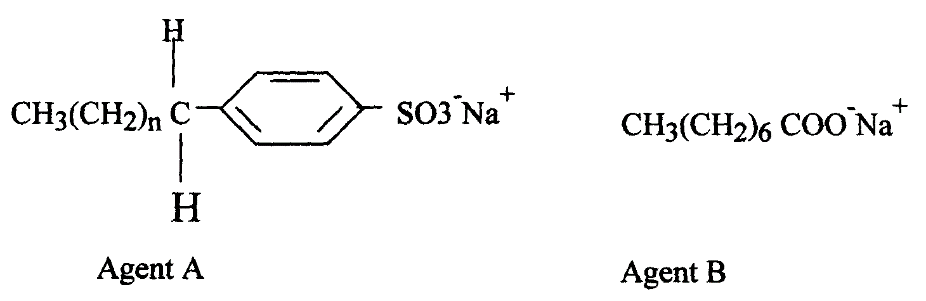 Name the class to which each of  the cleansing agent belongs(2mks)A  Soapless detergent/detergentB  Soapy detergent/soapWhich one of the cleaning agent above is not environmental friendly? Explain (2mk)BWhich one of the cleansing agent would be suitable to be used in water containing magnesium   hydrogen carbonate? Explain  (2mks)ADuring Saponification process, a small amount of Sodium Chloride is added Give a reason (1mk)To help precipitate the soap/reduce its solubility in glycerol(a) Write an equation showing how ammonium nitrate may be prepared starting with  ammonia gas  (1mk)NH3(g)  + HNO3(aq)	                         NH4NO3(aq       (b) Calculate the maximum mass of ammonium nitrate that can be prepared using 5.3kg of ammonia (H=1, N=14, O=16) (2mks)							(accept direct method)Moles of Ammonia   5300/17 = 311.76471   ½ mkMoles of Ammonium nitrate  1/1*311.76471=311.76471   ½ mk Mass Ammonium nitrate    311.76471*96=29929.4112g/  29.929kg  1mk10.  Plastics and rubber are extensively used to cover electrical wires.    	(a) What Name is used to describe plastic and rubbers used in this way?	  (1mk)	Insulators              (b) Explain why plastics and rubbers are used for this purpose	(1mk)	They are Non conductorG grams of a radioactive isotope take 120days to decay to 3.5grams. The half-life period of the isotope is 20days     	(a) Find the initial mass of the isotope	(2mks)	No of half lifes       120/20 =6    ½ mk        1              2               3                4            5                   6   3.5         7          14          28          56           112             224g  1 ½ mksOr Remaining mass = (½) n *Original mass ½ mk3.5=(½)6*OmOm=3.5/(½)6 ½ mk=224g ½ mk				      	(b) Give two applications of radioactivity in medicine	(2mks) Gamma rays are used to detect bone fractures and healing(any 2 correct, with correct example)Gamma rays are used to sterilize surgical equipmentIodine 331 treatment of hyperthyroidismCancer treatment/Radiotherapy/kll malignant tumors- gamma radiation(c) Uranium -238 disintegrates by emitting an alpha particle to form substance Y.    Nuclide Y emits a beta particle to form substance Z. Write down nuclear equations to show how substance Y and Z are formed	(U=92)		(2mks)				           238 92U	234 90  Y  +    4 2 He  (accept the greek symbols of the particles)           234 90  Y                           234 91Z  +     0-1e12.  Study the flow chart below and answer the questions that follow:Name gas Q (1mk)Sulphur iv oxide	With the help of diagram, describe how step (V) is carried out  (3mks)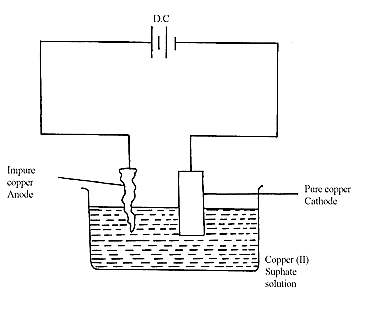 Workable diagram  1mk     Labels     1mkImpure copper is the Anode while pure copper is cathode. During electrolysis copper ions migrate/attracted to the cathode where they are discharged as pure copper   1mk    (accept equation)	Cu2+  +  2e                     Cu(s) During purification of copper by electrolysis, 1.48g of copper were deposited when a            Current was passed through aqueous copper (II) sulphate for 2 ½ hours. Calculate the amount of   current passed (Cu = 63.5   1Faraday = 96500C)	(3mks)63.5g= (96500*2) C   ½ mk                                              1.48= (96500*2*1.48)/63.5 ½ mk      =4498.267C ½ mkI=Q/t4498.267/(2.5*60*60)  ½ mk  =0.4998A  1mkOrMoles of copper deposited       1.48/63.5   = 0.02331moles ½ mkQuantity of charge used           193000 (½ mk )*0.02331   =  4498.83C  ½ mkI=Q/t4498.83/ (2.5*60*60) ½ mk =0.4998A 1mkWhat is meant by the term Froth Floatation(2mks)Involves crushing the ore into fine powder, ( ½  mk) dissolving the powder in a suitable solvent such as oil, water or detergent solution,( ½  mk) then air is blown into the mixture (½ mk)A froth which is a more concentrated ore floats on the surface and is separated. ( ½ mk)Name two impurities present in the ore of copper  (1mks)GoldSilver13. State two properties of Duralumin that make it suitable for use in making aircraft parts? (1mk)Low density/light              (any two ½ mk each)High tensile strength/toughResistant to corrosionMalleable and ductile14.  The flow chart below shows a sequence of chemical reactions starting with Zinc. Study it and answer the questions that follow:-In step 1, excess 3M hydrochloric acid was added to 0.5g of Zinc powderState one observation which were made when the reaction was in progress (1mk)EffervescenceExplain why hydrogen gas is not liberated when dilute nitric acid is used in step 1	(1mk)Hydrogen produced is oxidized to water a) Write an ionic  equation for the reaction that took  place  in step 1 	 (1mk)Zn (s)	+ 2H+ (aq)		              Zn2+(aq)   +H2(g)Calculate the volume of 3M hydrochloric acid that was needed to react completely  with0.5g of Zinc powder (Zn = 65.0)  	(2mksMoles of Zinc       0.5/65   =0.007692 moles ½ mksMoles of HCl         2* 0.007692 = 0.015385moles ½ mksVolume of HCl      (1000*0.015385)/3 (½ mks)                                                        =5.1cm3 ½ mks15.   Briefly describe how a pure sample of lead ii iodide can be prepared in the lab given Distilled water, solid lead ii nitrate and solid Potassium iodide (3mks)Add water to the two solids  ½ mkMix the two solutions to form a yellow precipitate of lead ii iodide ½  mkFilter to obtain the precipitate ½ mkWash the precipitate with distilled water 1mkDry the precipitate between filter papers  ½ mk16. Using equations explain how slag is formed in the extraction of iron (2mks) CaO(s) + SiO2(s)                              CaSiO3 (l)   CaO(s) + Al2O3(s)        	 	    Ca Al2O4 (l)17. Using dots and crosses to represent electrons draw the structure of Phosphorous chloride (PCl3)	(1mk)		19. Study the information in the table below and answer the questions that follow:      	      (The letters do not represent the actual symbols of the elements)What is meant by ionization energy?	(1mk)Minimum amount of energy required to completely remove a loosely held electron from  an atom in gaseous stateElement R has the lowest ionization energy. Explain. (1mk)Largest atomic size/radius/ valence Electron far away/greatest distance from nucleus  ( ½ mk) hence its loosely held/require least energy to be removed/experiences weak nuclear force of attraction  ( ½ mk)When a piece of element Q is placed on water it melts and a hissing sound is produced as it                                darts on the water surface. Explain these observations.	  (1 1/2mks)	Melts – exothermic/ heat is producedHissing sound- production of hydrogen gasDarts on water surface- less dense than waterWrite the equation for the reaction between element Q and water.(1mk)2Q (s)  +  2H2O(l)	       2QOH(aq) + H2 (g)20.  Chlorine has a higher boiling point than Argon. Give a reason (1mk)Chlorine gas has larger Diatomic molecules which experience stronger intermolecular forcesmthan the smaller monoatomic molecules of Argon21. i)  State Graham’s Law of diffusion (1mk)Under similar conditions of temperature and pressure, the rate of diffusion of a gas is inversely proportional to the square root of Its density        ii) Gas B takes 110 seconds to diffuse through a porous pot, how long will it take for the             Same amount of ammonia to diffuse under the same conditions of temperature and pressure? (RMM of B = 34 RMM of ammonia = 17) 	 (2mks)	         T NH3/TB =       MNH3/MB       T NH3  =      MNH3/MB   *  TB        formula ½ mk, subt= ½ mk                =   0.70710*110                   =77.78seconds   1mk22. The setup below was used to carry out the electrolysis of Magnesium sulphate solution using            Inert electrodes										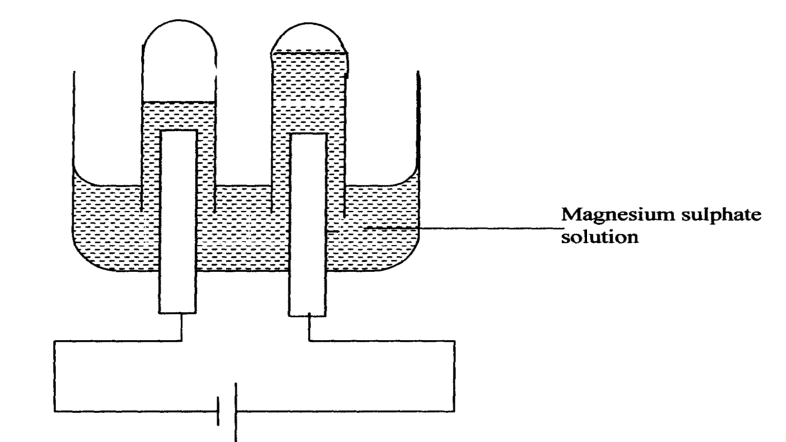 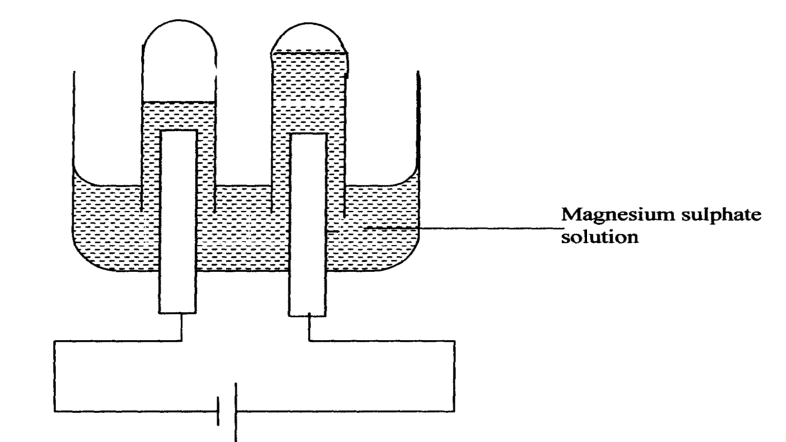 Cathode ½ mk	Anode ½ mk Name a suitable pair of electrode that can be used in the above process.	 ( ½ mk)Platinum/Carbon/GraphiteState and explain the changes on the concentration of magnesium sulphate solution as the process proceeds. (1mk)Increases- H+ and OH- ions of water are being dischargedLabel on the diagram the Cathode and anode(1mk23. i.  Bond energies for some bonds are tabulated below:-Use the bond energies to estimate the enthalpy for the reactionC2H4(g) + H2(g) 	      	C2H6(g) 		(2mks)		2686 ( ½ mk)           -              2805  ( ½ mk) =      -119 kJ  (1mk)ii. Study the diagram below and answer the questions that follow:	a) What do ∆H1 and ∆H2 represent?	(1mk)								∆H1      Lattice   ½ mk	∆H2     Hydration  ½ mkWrite an expression to show the relationship between ∆H1, ∆H2 and ∆H3. (1mk)∆H1  +  ∆H2=  ∆H324.  (a)Name one substance that is added to Aluminium oxide during electrolysis in the manufacture of Aluminium metal  ( ½ mk) cryolite /sodium hexafluoroaluminateGive a reason why the substance named above is added  (1mk)Lower the melting point from 2015 oC to about 800oC  (½ mk)to save on the electrical energy needed( ½ mk)                         25.  a)  State Le Chatelier’s Principle   (1mk)if a stress/change is applied to a system in dynamic equilibrium, the system readjust/shift/move/behave so as to remove/ reduce/ counteract/ oppose the stress/change An equilibrium exists in the Haber process as shown in the equation belowN2(g)  +   3H2 (g)                     2NH3 (g)     ΔH = -92kJ      State and explain the effect of the following factors on the yield of AmmoniaIncrease in Pressure   (1 ½ mks)shift the equilibrium forward/to the right  ½ mk  where there is less volume/molecules ( ½ mk) More/higher yield of ammonia is attained  ( ½ mk)Increase in Temperature  (1 ½ mks)shift the equilibrium to the left/favours reverse reaction ½mk because forward reaction is exothermic(ΔH = -92kJ)  ½ mk . Ammonia formed decomposes back to Nitrogen and Hydrogen/ a less yield of ammonia is formed ½ mkLast pageTemperature oC 01020304050Solubility in grams per 100g of waterSalt Q3.05.07.410.014.019.0Solubility in grams per 100g of waterSalt R15.017.020.725.728.733.0Element Electronic configurationIonization energy KJmol-1P2:1519Q2:8:1494R2:8:8:1418BONDBOND ENERGY KJ/molH – H436C = C610C- H410C - C345